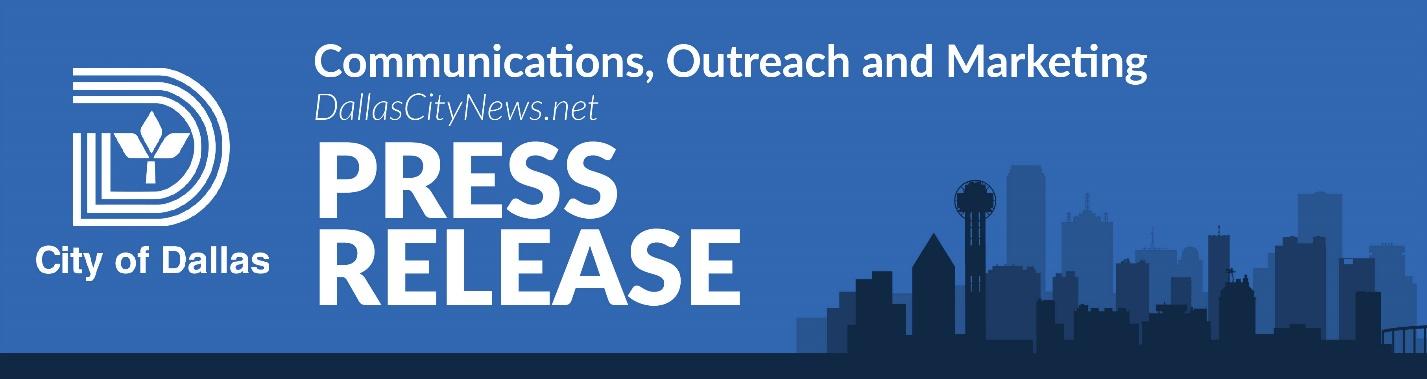 PARA PUBLICACIÓN INMEDIATA: 
16 de Julio de 2021									PARA MÁS INFORMACIÓN, CONTACTE A:Crystal Woods – | Cumplimiento del CódigoSalud del Consumidor (214) 670-9573Área de Dallas será fumigada por Virus del Nilo OccidentalDallas – Una muestra de mosquito en Dallas ha dado positivo por Virus del Nilo Occidental. Si el tiempo lo permite, el área establecida a continuación recibirá una fumigación para el control de mosquitos el día Sábado, 17 de Julio y Domingo, 18 de Julio entre las 9:00 p.m. y 5:00 a.m. cada noche.  Área de control: El área que se fumigará está dentro de una zona limitada en general por: el bloque 9400 Arborhill Drive 75243: norte de LBJ Freeway, oeste de Mill Hollow Drive, este de W. Ferris Branch Boulevard, y sur de Spring Hollow Drive.Área de control: El área que se fumigará está dentro de una zona limitada en general por: el bloque 15400 Meandering Way 75248: norte de Alto Caro Drive, oeste de Hillcrest Road, este de Coit Road, y sur de Beltline Road.Aunque la Agencia de Protección Ambiental aprueba el insecticida, los residentes en las áreas mencionadas deben evitar el contacto directo con el aerosol permaneciendo en lugares interiores. Las personas que se encuentren dentro de un vehículo mientras los camiones están fumigando deben permanecer en sus vehículos con las ventanas subidas y el aire acondicionado encendido hasta que los camiones pasen y el aerosol ya no sea visible. Las personas que estén en el exterior durante el tiempo programado de fumigación deben estar permanecer atentos de los camiones y no seguirlos. Se les recomienda a los residentes que entren en contacto con el aerosol que laven bien la zona afectada con agua y jabón. El aerosol se descompone rápidamente en presencia de luz solar y no tiene ningún efecto residual.Protección contra las picaduras de mosquitos De la misma forma, les pedimos a los residentes de Dallas que tomen precauciones contra las picaduras de mosquitos reduciendo la actividad al aire libre hacia el final de la tarde y durante las horas nocturnas. Los residentes que estén al aire libre durante las horas antes mencionadas deben cubrirse los brazos y las piernas y usar un repelente de mosquitos.  Prevenir la reproducción de mosquitosLos residentes deben eliminar el agua estancada para evitar la reproducción de mosquitos y la propagación del Virus del Nilo Occidental. Los lugares de cría de mosquitos incluyen piscinas sin mantenimiento, estanques, platos de agua para mascotas, pozos para aves, macetas, llantas viejas, recipientes vacíos, juguetes, canaletas de lluvia y desagües obstruidos. Elimine el agua estancada rápidamente, ya que los mosquitos pueden crecer de huevo a adulto en tan solo siete días. Los residentes de Dallas podrán recibir trampas de mosquitos gratis en las oficinas distritales de Servicios de Cumplimiento de Código mientras queden en existencia. Oficinas Distritales de Cumplimiento de Código:3112 Canton Street (Administración del Código) 7901 Goforth Road (Centro Norte, Noreste) 2721 Municipal St. (Sureste) 320 East Jefferson Blvd. (Central/Centro Sur) 4230 W. Illinois Ave (Suroeste) 9803 Harry Hines Blvd. (Noroeste) Dallas Alert - Sistema de Notificación Ciudadana de MosquitosContenido de la página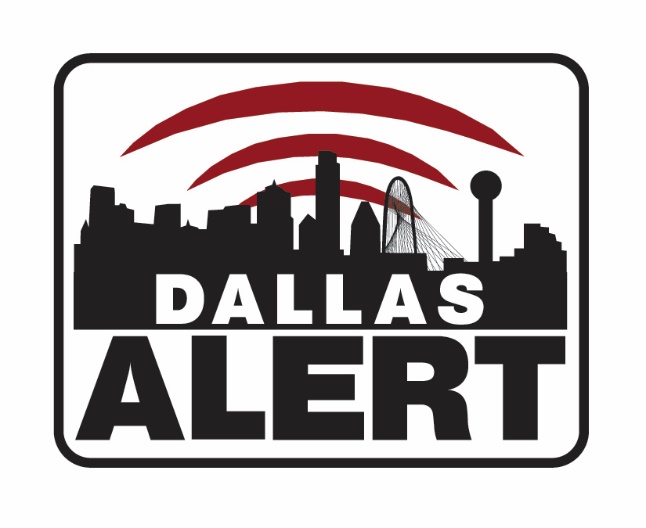 La Ciudad de Dallas desarrolló el programa Dallas Alert para mejorar el sistema de notificación de emergencia. Dallas Alert permite que haya más opciones de comunicación, incluyendo teléfono celular y correo electrónico. La información que proporcione solo se utilizará con fines de situaciones de emergencia. Este sistema opcional notificará a los suscriptores los riesgos potenciales con información sobre el evento y/o acciones (como evacuación y fumigación de mosquitos en su área) que recomienden la Ciudad y los funcionarios locales de Seguridad Pública. Para reportar problemas de agua estancada o mosquitos, los residentes de Dallas deben llamar al 3-1-1.Para ser agregado a la lista de “No fumigación” de la Ciudad de Dallas, comuníquese al 3-1-1. Para obtener información adicional sobre el control de mosquitos, visite www.dallascitynews.net/fightthebite.###